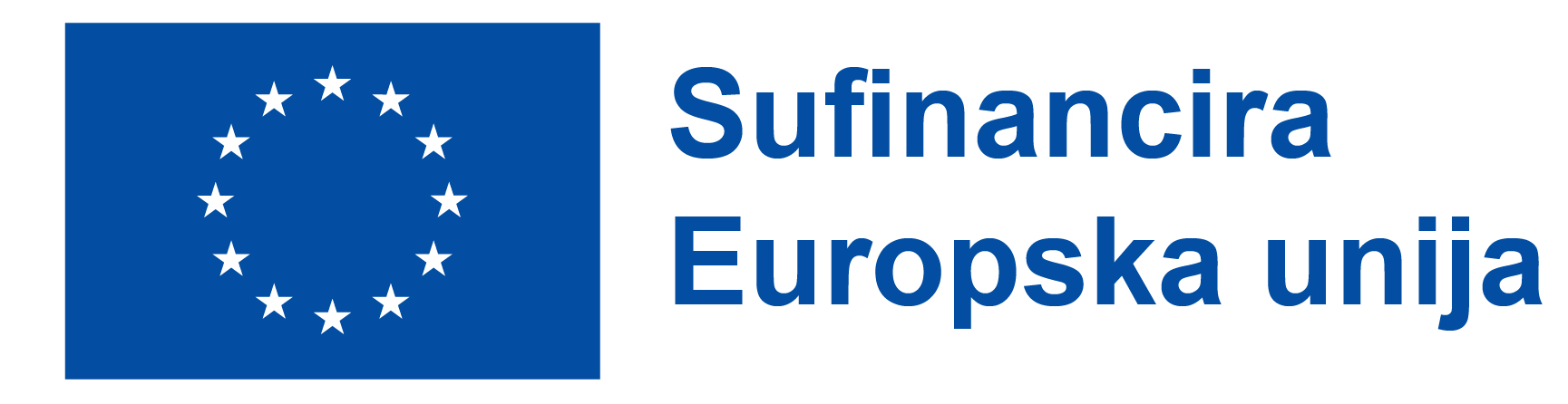 Gospodarska škola VaraždinB. Plazzeriano 42000 VaraždinKRITERIJI ZA ODABIR UČENIKA ZA SUDJELOVANJE U PROJEKTU ERASMUS+ AKREDITACIJE1) Opći uspjeh iz prethodnog razreda: 	4,70 – 5,00: 30 bodova	4,40 – 4,69: 28 bodova	4,10 – 4,39: 26 bodova	3,80 – 4,09: 24 boda	3,50 – 3,79: 22 boda2) Uzorno vladanje – kriterij mora biti zadovoljen3) Učenik/ca nije sudjelovao/la u Erasmus+ međunarodnim razmjenama u Gospodarskoj školi Varaždin: 3 boda4) Znanje stranih jezika iz prethodnog razreda:engleski jezik: odličan – 5 boda; vrlo dobar – 4 bodašpanjolski jezik: odličan – 5 bodova; vrlo dobar – 4 boda5) Uspjeh učenika na školskim, županijskim i državnim natjecanjima:jedno od prva tri mjesta osvojena na školskom natjecanju  - 2 bodajedno od prva tri mjesta osvojena na županijskom ili međužupanijskom natjecanju: 3 bodasudjelovanje na državnom natjecanju: 5 bodova6) Sudjelovanje u izvannastavnim aktivnostima i školskim projektima:2 boda po svakoj izvannastavnoj aktivnosti i/ ili školskom projektu u školskoj godini 2023./2024.5 bodova za sudjelovanje u eTwinning projektu (u prethodnim školskim godinama)7) Motivacijsko pismo – maksimalno 10 bodovaRang-lista kandidata sa zaporkama (bez imena i prezimena) objavljuje se na web stranici škole.Odabrani sudionici mobilnosti s Gospodarskom školom Varaždin potpisat će ugovor o dodjeli financijske potpore te izraditi plan aktivnosti na mobilnosti u dogovoru sa školskom Erasmus+ koordinatoricom i španjolskom školom partnericom.